2021-2022 FLYH ACIPFoley High School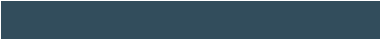 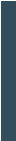   Objective  Equip students with the knowledge and skills necessary to successfully enter college, career and workforce.Critical InitiativeKey MeasuresProvide opportunities to develop the professional capacity and leadership skills of faculty and staff. Start Date: 08/02/2021                     End Date: 07/29/2022Critical InitiativeKey MeasuresIntegrate leadership and life-skills into content areas. Start Date: 08/02/2021                     End Date: 07/29/2022Critical InitiativeKey MeasuresIncrease the College and Career Readiness rate and the Graduation Rate.  Start Date: 08/02/2021                     End Date: 07/29/2022Critical InitiativeKey MeasuresProvide tools and resources for all K-12 to have opportunities to prepare for college and career options. Start Date: 08/02/2021                     End Date: 07/29/20222021-2022 FLYH ACIPFoley High School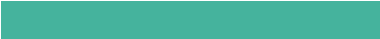 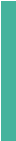   Objective  Provide an environment within the school that promotes a positive climate and culture.Critical InitiativeKey MeasuresAdopt a research-based schoolwide operating system which promotes supportive school environment, student engagement and staff satisfaction. Start Date: 08/02/2021                     End Date: 07/29/2022Critical InitiativeKey MeasuresBuild inclusive relationships with students, families and other stakeholders to support successful learning partnerships. Start Date: 08/02/2021                     End Date: 07/29/2022Critical InitiativeKey MeasuresProvide all employees access to mental, social, and cognitive resources. Start Date: 08/02/2021                     End Date: 07/29/20222021-2022 FLYH ACIPFoley High School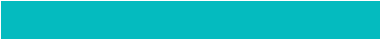 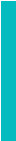   Objective  Increase student achievement in all academic areas with a focus on reading and math.Critical InitiativeKey MeasuresEngage students in their growth and achievement of personal and academic goals through strategies, tracking and reflection. Start Date: 08/02/2021                     End Date: 07/29/2022Critical InitiativeKey MeasuresIncrease reading achievement on local and state level benchmarks and assessments (ACAP, STAR, WIDA, PreACT, ACT), through best practices and research-based strategies. Start Date: 08/02/2021                     End Date: 07/29/2022Critical InitiativeKey MeasuresIncrease math achievement on local and state level benchmarks and assessments (ACAP, STAR, WIDA, PreACT, ACT) through best practices and research-based strategies. Start Date: 08/02/2021                     End Date: 07/29/2022